AgendaNext Generation Solutions for Solar, Renewables and Energy Storage21 June 2018, 9:00 – 17:30 | Venue: ICM Room 13a………………………………………………………………………………………………If you have any enquiries about the Event, please feel free to contact us at APVIA Secretariat at office@apvia.org.Organizers: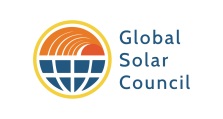 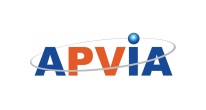 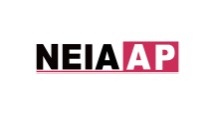 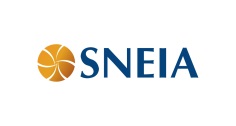 Special co-organizer:                 Sponsor:                  With the Collaboration of: 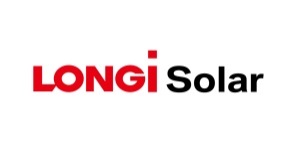 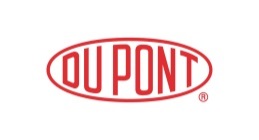 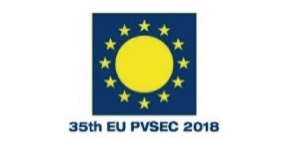 Strategic Partners:                                                         Media Partner: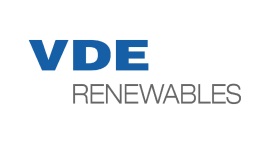 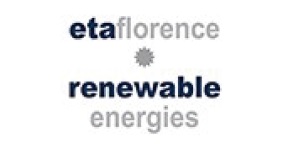 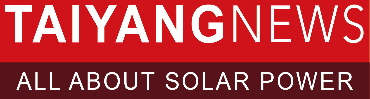 Outreach Partners: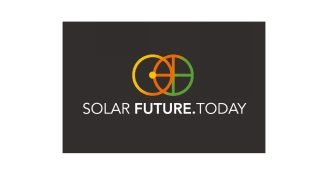 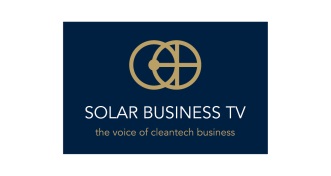 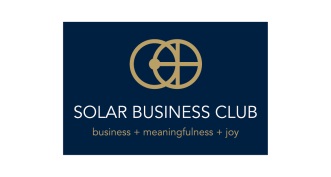    Opening    Opening 09:00-09:30Registration and Welcome Coffee09:30-10:00Opening and Welcome addresses10:00-10:15Keynote Presentation High efficiency and power output - new generation module introduced by LONGi SolarSession 1Storage: Empowering the Sustainable Energy Infrastructure of the FutureSession 1Storage: Empowering the Sustainable Energy Infrastructure of the Future10:15 – 10:30Keynote 1.1What’s in store for energy storage? Progress update on the global ESS marketSpeaker:  Julian Jansen, Senior Market Analyst, IHS Markit10:30 – 11:20 Panel Discussion	1Evaluating energy storage technologies, applications and business models  Overview of storage applications and business models – where is storage generating financial returns? What are the associated risks of ESS technology and how can ESS projects be de-risked? What are the financing gaps in the storage sector and how can these gaps be bridged? Standardization and quality assurance – setting the foundations for bankability and insurability of ESS projects New technology trends - which innovative new technologies are being deployed in the field?Moderator: Julian Jansen, Senior Market Analyst, IHS MarkitPanelists:Dr.Matthias Vetter, Head of Department, Electrical Energy Storage, Fraunhofer Institute for Solar Energy Systems ISEMichael Schrempp, Global Head of Green Tech Solutions, Munich ReDr. Enrique Garralaga, Head of Project Development and EPCM, SMA Sunbelt Energy GmbH 	Andreas Hauser,  Deputy Head of ESS ,VDE Renewables Asia11:20-11:40Coffee BreakSession 2SOLAR FUTURE.TODAY “Roadmap To 100”->Towards “The Sustainable+ World 100”Session 2SOLAR FUTURE.TODAY “Roadmap To 100”->Towards “The Sustainable+ World 100”11:40-11:55Keynote 2.1Speaker:Hans-Josef Fell, President of the Energy Watch Group, Author of draft of German Renewable Act 2000, Member of the German Parliament 1998-2013 & Chair of PILLAR I.Policy11:55-12:40Panel Discussion 2Moderator: Tomasz Slusarz, CEO & Founder, Solar Business GroupPanelists:Hans-Josef Fell, President of the Energy Watch Group, Author of draft of German Renewable Act 2000, Member of the German Parliament 1998-2013 & Chair of PILLAR I.PolicyRuslana, World Music Award and Eurovision Song Contest winning artist, Woman Leader amongst Top 10 most influential women of 2013 by the Forbes magazineUlrike Therhaag, Vice President Solar at TÜV RheinlandAntonio Capua, Head of Business Development, EnerrayJibo Cai, President & CEO of SUMEC Group, China Hamlet Tunyan, CEO at RECOM Alexander Volynets, CEO, Hyperion Fund Murray Cameron, COO, APVIA (Asian PV Industry Association) Michael Bellmer, Managing Director, LTI ReEnergy & Chair of H2H Task Force at Solar Business ClubWalter Kreisel, Entrepreneur & Clima Fighter, Kreisel Systems   12:40-13:00Visionary Brainstorm with the audience13:00-14:00Press & Media Luncheon: “Building the Solar Lifestyle” with: Moderator: Tomasz Slusarz, CEO & Founder, Solar Business Group Ruslana, World Music Award and Eurovision Song Contest winning artist, Woman Leader amongst Top 10 most influential women of 2013 by the Forbes magazine Hans-Josef Fell, President of the Energy Watch Group, Author of draft of German Renewable Act 2000, Member of the German Parliament 1998-2013 & Chair of PILLAR I. POLICY, GermanyAlicja Vandenabeele, Chairwoman of Solar Artists Initiative, Choreographer at L'Ange Bleu Music Hall, Bordeaux, FranceCornelius Matthes, Director Business Alliances, Dii, UAE & CEO, Kuwekeza Holdings, Kenya Michael Bellmer, Managing Director, LTI ReEnergy & Chair of H2H Task Force at Solar Business Club, GermanySession 3Mono PERC & Bifacial - The Next Big Think in Solar Session 3Mono PERC & Bifacial - The Next Big Think in Solar 14:05-15:05Moderator: Michael Schmela, Managing director, TaiyangNewsKeynote 3.1Why  Mono Bifacial Module Technology Is The Next Big Thing in SolarSpeaker: Shravan Chunduri, Head of Technology, TaiyangNewsKeynote 3.2How To Design Highest-Quality Bifacial Solar Cells and Modules Using Mono PERCSpeaker: Dr.Fang Hongbin, Director of Product Marketing, LONGi SolarKeynote 3.3Update on Solar Module ConceptsSpeaker: Dr. Harry Wirth, Director, Division Photovoltaics Modules and Power Plants,Fraunhofer Institute for Solar Energy Systems ISEKeynote 3.4Bifacial Modules - Verifying Module Power and OutputSpeaker: Dr. Markus Schweiger, Scientist and Team Leader with the Solar Innovation Department of TÜV Rheinland15:05-15:25Panel Discussion 315:25-15:45Coffee BreakSession 4Solar System Design for Maximum and Reliable OutputSession 4Solar System Design for Maximum and Reliable Output15:45-17:00Moderator: Schravan Chunduri, Head of Technology, TaiyangNewsKeynote 4.1What's key for Industry Leading LCOEsSpeaker:Winfried Wahl, Head of Product Management, LONGi SolarKeynote 4.2Best practices to protect solar asset investments for the long-termSpeaker:Dr. Lucie Garreau，Regional Technical Manager, EMEA, DuPont Photovoltaic Solutions. Keynote 4.3Moving Solar Systems to Better OutputSpeaker:Marco Garcia, Chief Commercial Officer, NEXTrackerKeynote 4.4How To Successfully Develop, Build & Operate PV Power Plants At Compettive LCOEsSpeaker:Stefan Müller, Co-Founder and Board Member, Enerparc17:00-17:30Panel Discussion 4